September		2021Dickinson VFW Sept Menu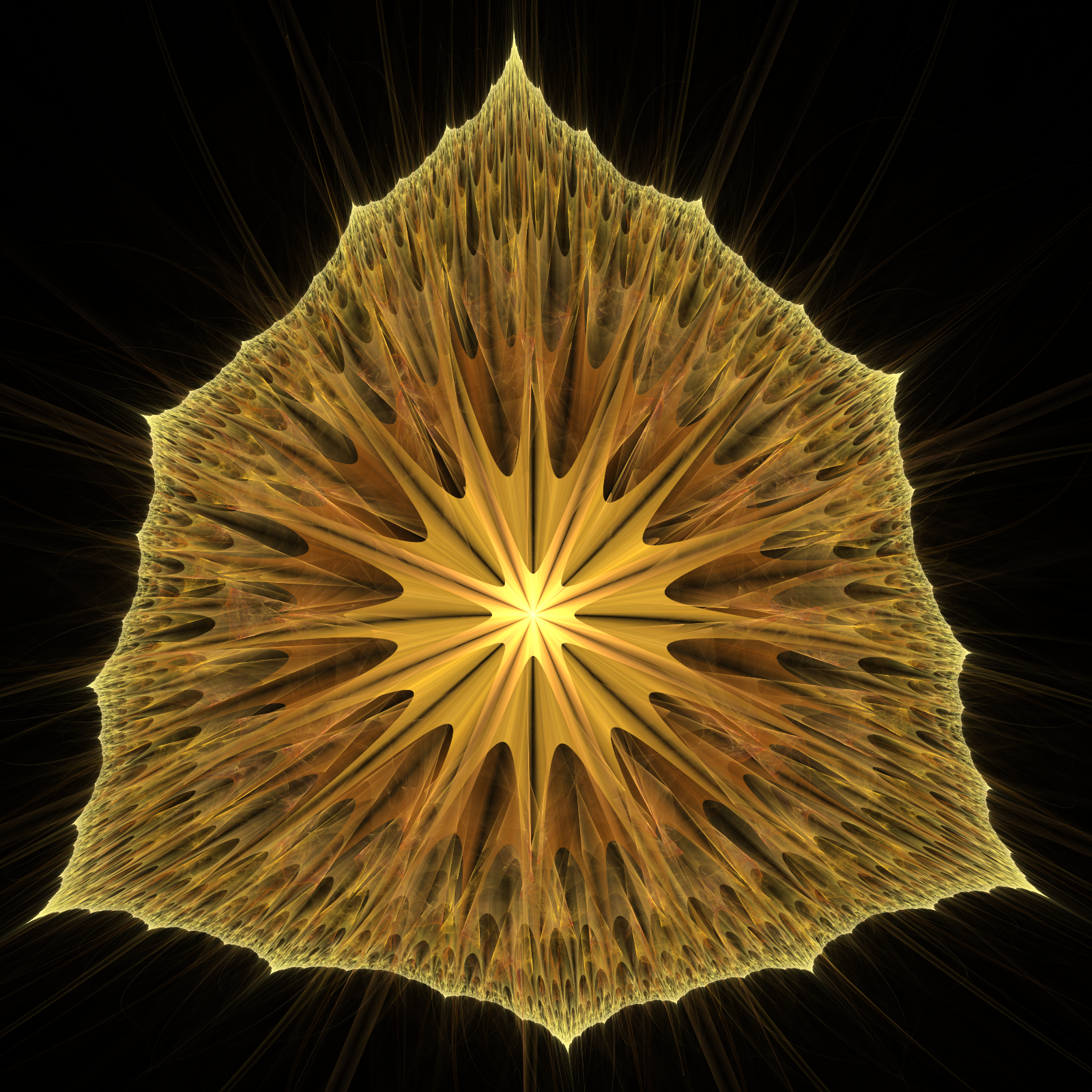 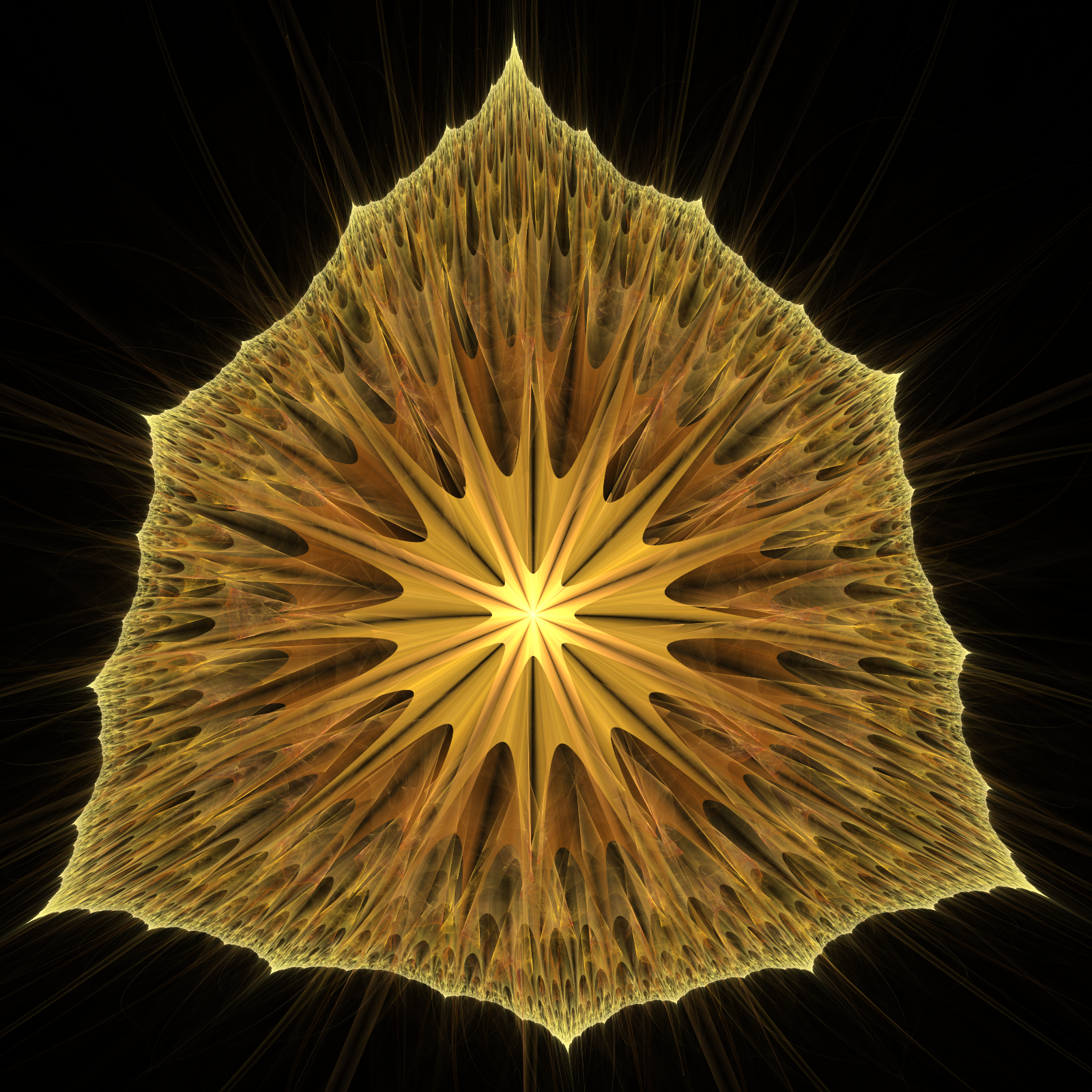 1234King Ranch Chicken 5-7Tejano Night8-1amKaraoke7-12a567891011Burgers 5-7VFW meeting 7:30Auxiliary 7pVVA Meeting6-8Fish Fry 5-7Celebrate Jenn’s Birthday 8-1aLive music12131415161718Burgers 5-7Marine Corp League 6-7Spaghetti and meat sauce 5-7Live MusicKaraoke 7-1219202122232425Burgers 5-7Salisbury Steak5-7Tejano Night8-1pLive Music2627282930Burgers 5-7
Steak Night 4-7